 Муниципальное общеобразовательное учреждение Красноселькупская средняя общеобразовательная школа «Радуга»Папка классного руководителяКарташова Ольга Николаевна4 «Б» классКарташова Ольга Николаевнастаж работы 25 летстаж работы в должностиклассного руководителя 25 летвысшая квалификационная категориясрок очередной аттестации 2018 годдомашний адрес, телефонпереулок Северный, д.7-а, кв. 10Содержание папки классного руководителяЛичные данные классного руководителя.Содержание папки классного руководителя.Анализ работы классного руководителя за 2013-2014 учебный год.Характеристика класса.Сведения об учащихся.Листок здоровья.Занятость учащихся.Актив класса.Социальный паспорт класса.Уровень воспитанности.Работа с одаренными детьми.Работа с учащимися, требующими особого внимания.Совместная работа с учителями-предметниками.Профориентационная работа.Работа с родителями.Работа с проблемными семьями.Протоколы родительских собраний.Программа развития воспитательной компоненты коллектива. Планирование воспитательной компоненты (сетка).Банк данных участия детей   в общешкольных и районных мероприятиях.Банк данных участия классного руководителя   в общешкольных и районных мероприятиях.Работа по теме самообразования.Результаты диагностики учащихся и родителей.Рекомендации заместителя директора по воспитательной работе.Анализ работы классного руководителя ___4 Б___ класса   Карташова Ольга Николаевназа 2013-2014 учебный годСтатистический отчет:Аналитическая часть:Анализ эффективности целеполагания и планирования воспитательной работы в прошедшем учебном году:Задачи программы развития ученического коллектива:-	создание условий для становления, развития и совершенствования интеллектуальных возможностей учащихся средствами воспитательной работы, повышения учебной мотивации;-	приобщить детей к богатому наследию человеческой культуры и датьпонятия многообразия человеческих отношений;-	воспитать в сердцах и умах детей такие качества, как доброта,гуманность, стремление к высоким идеалам, творчеству;-	научить детей умению осознавать свои поступки, понимать, «что такое хорошо и что такое плохо».-	формирование у обучающихся понимания значимости здоровья для собственного самоутверждения;-	способствовать сохранению физического и морального здоровья ребенка.Поставленные задачи считаю целесообразными и актуальными направлениям формирования личности в данном возрастном периоде, т.к. в коллективе явная  проблема: несоответствие нормам поведения учащихся вследствие низкого уровня интеллектуального развития, саморегуляции, малого жизненного опыта младшего школьника.Однако не уделялось достаточного внимания решению данной проблемы вследствие выполнения другой, не относящейся к проблеме, работы, реализации других направлений в воспитании детей. Выполнения бессмысленных фотоотчётов, отнимающих время; отсутствия взаимосвязи между администраторами в школе (каждый думает только о своём направлении)2. Анализ развития коллектива и учащихся класса:Коллектив сформирован, уровень воспитанности остался на прежнем уровне. Бол-во признаков коллектива, развивающаяся система самоуправления. Познавательные интересы и творческие способностей хорошо развиты у Класс объединяет единство целей. В коллективе большую роль играет общественное мнение, в основном дети требовательны к себе и друг другу, адекватно реагируют на замечания учителей, взрослых. Некоторые члены класса не всегда подчиняются коллективным требованиям.В целом в классе преобладает спокойная, довольно уравновешенная обстановка. Дисбаланс в отношения постоянно вносит один обучающийся.На достаточном уровне в классе развита взаимопомощь, дружелюбие, чуткость и взаимопонимание. Но имеют место отдельные случаи недоброжелательности.Остаются проблемы с общением у отдельных учеников,  конфликтные ситуации возникают только с одним учеником.Ребята учатся работать сообща в группах, парах, учатся договариваться.  На данный момент знают разные способы образования групп.Инициатива исходит от учителя, бол-во – добросовестные исполнители. Наблюдаются случаи инициативы, но они не доводятся до логического конца.По - прежнему только некоторые дети участвуют в индивидуальных конкурсах. А те, которые принимают участие, не могут выполнять работы как взрослые, поэтому результаты незначительны. Стараюсь отправить работы на другие конкурсы, где ребёнка могут заметить.Уменьшилось количество обучающихся, отличающиеся своей неорганизованностью, несобранностью, неумением правильно распределить время во время работы. В делах не проявляют заинтересованности, равнодушны и пассивны. Это П. Н.,  К.В., Т.Н.Проблемные ученики (Пупов Никита, низкий уровень воспитанности вследствие неорганизованности, несобранности, невнимательности, бессистемности в воспитании ребёнка; уровень знаний, умений и навыков учащихся класса, их успеваемость; динамика в течение учебного года;Состав класса изменился. Выбыл 1 мальчик и прибыл 1 мальчик с Казахстана с низким уровнем обученности, требующий внимания со стороны учителя, спокойный и доброжелательный. Ребята приняли «новенького» хорошо, поддерживают его.3. Анализ участия учащихся класса в жизнедеятельности школы: посещают школьные кружки____100_____ %, кружки__14,2__% в ДЮЦе; кружки в «Динамо»__23,8____%Группа активных обучающихся с удовольствием принимают участие в общешкольных мероприятиях, чтобы проявить коммуникативные способности.Считаю, что степень заинтересованности и вовлеченности учащихся в жизнедеятельность школы низкая – проблема учителя, коллектива.Активность и результативность участия членов классного коллектива в школьных делах.4. Анализ работы органов самоуправления:В классе развивающаяся система самоуправления. Имеется актив класса  19 % (министерства и министры) Есть учащиеся, постоянно входящие в актив. Это лидеры, которые имеют авторитет среди одноклассников: Шепелев И., Дьякон А., Денисова А., Хвистани Т.Приходится контролировать и направлять работу министров. Недостаточно проявляется инициатива. Некоторые члены группы не всегда подчиняются коллективным требованиям. Проявление активности наблюдается всплесками. Работа в органах самоуправления влияет формирование коммуникативной компетентности, лидерских качеств. 5. Анализ организации и эффективности воспитательного процесса в классе: •	использованные формы воспитательной работы; достаточное разнообразие дел внутри каждого вида деятельности; сочетание общих, групповых и индивидуальных форм работы; Для реализации воспитательной работы использованы следующие формы работы: классные часы, собрания, экскурсии, КТД, тренинги, «открытый микрофон», деловые игры, познавательно-развлекательные игры, чтение и обсуждения литературы на этическую тему, просмотры и обсуждение видеофильмов.Внутри каждого вида деятельности планировалось достаточное разнообразие дел, сочетание общих, групповых и индивидуальных форм работы. Все формы работы соответствовали интересам, запросам и потребностям личности обучающихся.  Все дети активно участвуют в классных делах. Детей, не проявляющих интереса - нет.Проведённые мероприятия и КТД, способствовавшие сплочению детского коллектива:Соревнования «Папа, мама, я – спортивная семья»;Урок нравственности «Вера. Правда. Честь»;«Вместе строим снежный городок»;Тренинг «Сплочение коллектива»;КТД «Армейский калейдоскоп»;Игровая программа «Шоу модниц из Милана»интеллектуальное воспитание:Игра «Банка глупостей»;Интеллектуальная игра «Турнир знатоков»;Интеллектуальная игра «Кто хочет стать отличиком»•	от каких классных дел и почему следовало бы отказаться в новом учебном году;Следовало бы отказаться от постоянных конкурсов рисунков, заменить другими видами творческих работ.6. Анализ результативности индивидуальной воспитательной работы:•	с одаренными детьмиОсипов Михаил (Коммуникативная, интеллектуальная одаренность). Всероссийский турнир "Водопады мира" - 2 местоМеждународный дистанционный конкурс "ЭМУ - Эрудит 2013"Быстрый раундОсипов Михаил - 5 местоМеждународная Олимпиада по основам наук1 турЛитературное чтениеОсипов МихаилДьякон АртёмОкружающий мирОсипов МихаилДьякон АртёмВошли и во второй турУчастие в районном конкурсе «Зелёный мир»Перестала проявлять себя Вильданова Алина.Напротив, Дьякон Артём участвует в олимпиадах, конкурсах презентаций, проявляет себя на уроках как активный, инициативный ребёнок, показывает хорошие результаты работ.•	слабоуспевающими и не проявляющими интереса к учебеРабота со слабоуспевающими проходила по определённой программе. В результате обучение стало более  успешным. Созданы стимулы к продолжению обучения.•	"трудными": количество стоящих на учете в КДН - и ЗП -, ПДН- , ВШК - 1,  низкий уровень воспитанности, неадекватное поведение  в ученическом коллективе, Индивидуальные беседы, консультации для родителей совместно с социальным педагогом, ЗВР с целью профилактики правонарушений, совместные классные часы (с социальным педагогом, сотрудниками милиции), родительские собрания с приглашением психолога результатов не принесли.Задачи на новый год: Представить на Совет профилактики.7. Анализ взаимодействия с педагогическим коллективом:Классный руководитель поддерживает связь с учителями-предметниками, предъявляются единые требования к обучающимся.8. Анализ педагогического взаимодействия с семьей:В классе 3 малообеспеченных семьи, 3 семьи многодетные, 6 неполных семей. Родительский комитет состоит из 4 человек. Родители являются активными участниками и помощниками всех классных дел.В течение года велась работа с родителями, цель которой – дать психолого-педагогические знания через родительские собрания, консультации по социальным вопросам, вопросам педагогической коррекции складывающихся отношений между детьми и взрослыми в отдельных семьях, индивидуальные беседы об особенностях обучения, особенностях возраста и методах подхода в воспитании ребёнка, сохранению и укреплению здоровья.Проведены 3 родительских собраний на темы: «Гармония трёх понятий: надо, трудно, приятно»«Физиологическое взросление и его влияние на формирование познавательных и личностных качеств ребенка»Деловая игра «Роль отца в формировании личности ребенка»Уровень посещаемости родительских собраний высокий – 76,1%.         Проведены индивидуальные беседы с родителями: «Гни дерево, пока гнётся, учи дитятко пока слушается»«Семья и школа -  партнёры в воспитании ребёнка»«Трудные дети. Откуда они берутся»С  привлечением родителей были организованы и проведены следующие внеклассные мероприятия: 	КТД «Армейский калейдоскоп»; Игровая программа «Шоу модниц из Милана», строительство снежного городка, «Папа, мама, я – спортивная семья». Родителями организованы рейдыРодители, не посетившие ни одного собрания: В.А.Гонда, Д.Н. Татарцев, В.В.Пупова9. Выводы:•	главное достижение классного коллектива за прошедший год:  поддержка интереса к учебе, развитие творческих способностей обучающихся; удачи в организации и воспитании учащихся класса:  организация дежурства по школе.•	негативные моменты в воспитательной работе за прошедший год: низкий уровень активности участия детей в конкурсах. Задачи программы:-	создание условий для становления, развития и совершенствования интеллектуальных возможностей учащихся средствами воспитательной работы, повышения учебной мотивации;-	приобщить детей к богатому наследию человеческой культуры и датьпонятия многообразия человеческих отношений;-	воспитать в сердцах и умах детей такие качества, как доброта,гуманность, стремление к высоким идеалам, творчеству;-	научить детей умению осознавать свои поступки, понимать, «что такое хорошо и что такое плохо».-	формирование у обучающихся понимания значимости здоровья для собственного самоутверждения;-	способствовать сохранению физического и морального здоровья ребенка.•	новые формы работы, планируемые к использованию в новом году: походы, совместные родительские собрания.Характеристика классного коллективаВ классе на начало учебного года 23/4 человека, из них 10/2 девочек и  13/2мальчиков. В основном ребята 2004  года (22 человек), 1 – 2005г., 1- 2003 года. В течение 2012/2013 г.г. прибыло 2 обучающихся. Сергеев Иван  из г. Омск со средним уровнем развития. Каргачёва Анастасия из с. Толька с низким уровнем развития. В классе 38,09% обучающихся свидетельствует о недостаточном развитии психических процессов, требуют объединения усилий психолога, дефектолога, родителей, педагогов для оказания помощи ребёнку. Из них пятеро обучающихся с низкой учебной мотивацией, отличающиеся своей неорганизованностью, несобранностью, неумением правильно распределить время во время работы. Они  не умеют обобщать, выделять главное, сравнивать, классифицировать. В делах не проявляют заинтересованности, равнодушны и пассивны. Это Пупов Н.,  Гараева Г.,  Татарцев Н., Петрова А., Короткин В.На конец 2013/2014 учебного года Уровень сформированности регулятивных УУД  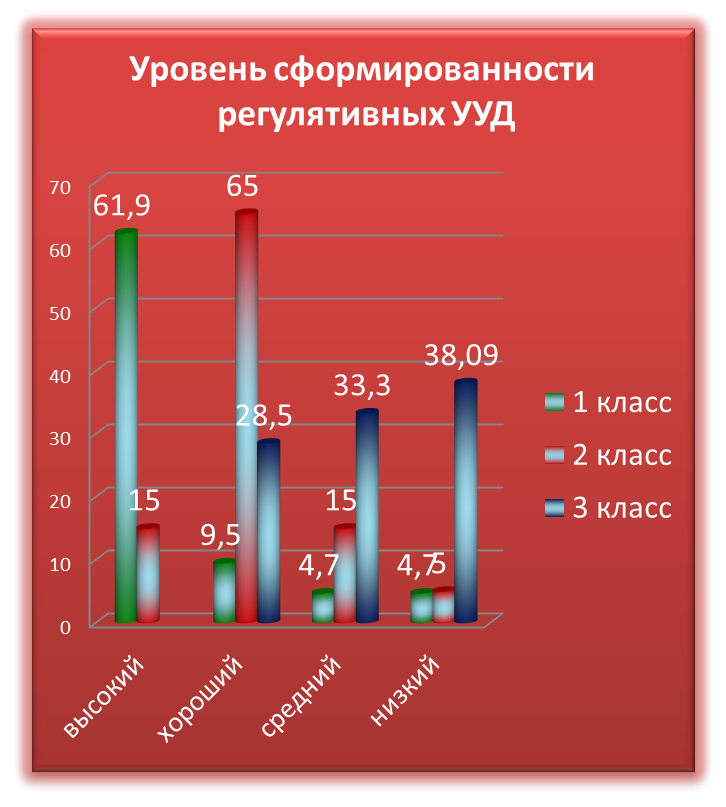 В сравнении с прошлыми учебными годами видно снижение показателей. Это объясняется тем, что сформированность каждого УУД на каждом году обучения проверяется на материале разного по количеству заданий и по степени сложности.Уровень сформированности познавательных УУД Показатели говорят о росте уровня сформированности познавательных УУД в коллективе.Уровень сформированности коммуникативных УУД Уровень сформированности личностных УУДВидна динамика развития коммуникативных, личностных УУД.В коллективе обучаются дети со смешанным типом восприятия, из них двое леворуких, правополушарных. В коллективе увеличилось количество активных, самостоятельных, реализующих свои способности в учении и вне школы. Ребята раскрываются, стремятся узнать новое в разных областях науки и культуры. Это Осипов Михаил,  Вильданова Алина, Дьякон Артём, Шепелев Игорь, Денисова Анна, Керимова Айтен. Атмосфера в коллективе довольно  спокойная, доброжелательная. Однако наблюдаются моменты, когда некоторые дети осознанно провоцируют конфликтные ситуации, стараясь обидеть товарища.   В основном ребята адекватно реагируют на замечания, прислушиваются к мнению взрослого, к мнению одноклассников, взаимно требовательны друг к другу. В коллективе формируется произвольное поведение на уроке, уровень самостоятельности, ответственности, сознательной дисциплины  повысился. Почти все дети отличаются внешней аккуратностью, опрятностью, любят участвовать в играх любого рода, конкурсах, спортивных делах.Уровень воспитанности в классе    4,0, т.е. хороший уровень. Работа строится на принципах деятельности, сотворчества и успешности. Ведущими формами работы являются тренинги общения, интеллектуально-развлекательные игры, проблемные классные часы, вечера отдыха совместно с родителями.Занятость учащихсяУченическое самоуправлениеУровень воспитанностиУровень воспитанности Средний уровень – 4,0 - среднийРабота с одарёнными детьмиРабота с учащимися, требующими особого вниманияФ.И. учащегося                 __________________________________________________Проблема    низкий уровень воспитанности вследствие неорганизованности, несобранности, невнимательности, вседозволенности со стороны родителейНа каком учете состоит (КДН и ЗП, ПДН, ВШК, «группа риска»)_______________________ПЛАНиндивидуальной воспитательно-профилактической работыСерьёзные проступки и нарушенияПрофилактическая работа с учащимсяСовместная работа с учителями-предметникамиФ.И. учащегося:   Основная проблема в учении:  низкий уровень сформированности познавательных УУД вследствие особенностей развития психических процессов обучающегося, низкий уровень школьной мотивации.Профориентационная работаСЕМЬЯСостав родительского комитетаЮсупова Татьяна Ивановна- культмассовый сектор председатель родительского комитетаПетрова Алёна Алексеевна – трудовой секторДобряк Надежда Викторовна – учебный секторСкидоненко Лилия Александровна - казначейОтслеживание посещения родительских собраний.Протоколы родительских собраний.Родительское собрание Программа развития воспитательной компоненты.Пояснительная записка.«Все взрослые сначала были детьми,только мало кто из них об этом помнит».Антуан де Сент-Экзюпери.Каждый человек приходит в свою взрослую жизнь из детства. От того, каким оно было, зависит наша сегодняшняя жизнь. От этого зависит и то, что мы можем оставить в наследство нашим детям, как воспитаем их.Именно в раннем детстве воспитываются умы и сердца наших сыновей и дочерей.Исходя из диагностики, можно наблюдать, что  только у 66 %  детей средний уровень готовности к обучению, минимально необходимый для детей, поступающих в школу, 29% свидетельствует о недостаточном развитии психических процессов, т.е. недостаточном уровне интеллектуального развития; у значительной группы детей особые трудности вызывает умение управлять собой, сознательно соблюдать моральные и этические нормы поведения в обществе.В связи с этим встала проблема: несоответствие нормам поведения учащихся вследствие низкого уровня интеллектуального развития, саморегуляции, малого жизненного опыта младшего школьника.Работа должна быть направлена на активизацию мыслительной деятельности ребёнка, привлечение способных детей к творческой деятельности,  формирование привычки моральных поступков как своих, так и одноклассников с позиции доброжелательности и уважения к другому, накопление опыта предотвращения конфликтных ситуаций и нравственного решения уже происшедших конфликтов, формирование задатков самоконтроля в поведении детей, установления доброжелательной атмосферы их взаимоотношений.Навыки и привычки морального поведения устойчивы тогда, когда они выработаны с детства. Опыт педагогической практики убеждает нас, что для младшего школьника характерно внимание к нравственной стороне поступка, желание дать ему моральную оценку, стремление быть хорошим в оценке окружающих. В школе это благоприятное время для усвоения этических норм поведения часто упускается, что приводит к разрыву моральным сознанием и последующим развитием ребенка. Поэтому важно в воспитательном влиянии на детей не только закрепить это внимание, но и развить умение и привычку к постоянной моральной оценке своего поведения и проявлений окружающих.В процессе работы должна формироваться привычка активной мыслительной позиции на уроке и вне школы, моральной оценки поступков как своих, так и одноклассников с позиции доброжелательности и уважения к другому, накапливаться опыт предотвращения конфликтных ситуаций и нравственного решения уже простейших конфликтов, формируются задатки самоконтроля в поведении детей, устанавливается доброжелательная атмосфера их взаимоотношений.Данная программа расчитана на 4 года.Выход: интеллектуальные конкурсы, олимпиады, конкурсы газет предметных недель, тематические конкурсы плакатов и рисунков, мини-сочинения, сказки, повседневное поведение детей.Цели и задачи программыЦель программы:Заложить основы потребности в умении учиться, основы нравственных норм поведения у детей, научить умению строить гармоничные отношения с людьми, природой. Задачи программы:создание условий для становления, развития и совершенствования интеллектуальных возможностей учащихся средствами воспитательной работы, повышения учебной мотивации;приобщить детей к богатому наследию человеческой культуры и дать
понятия многообразия человеческих отношений;воспитать в сердцах и умах детей такие качества, как доброта,
гуманность, стремление к высоким идеалам, творчеству;научить детей умению осознавать свои поступки, понимать, «что такое хорошо и что такое плохо».формирование у обучающихся понимания значимости здоровья для собственного самоутверждения;способствовать сохранению физического и морального здоровья ребенка.Методы и формы, используемые в работе.1.	Возрастные особенности маленьких детей требуют, чтобы мероприятия велись    в    увлекательной    форме,    были    эмоциональны,    насыщены примерами и конкретными фактами.Один из важнейших методов для работы с детьми этого возраста - метод наглядности. На занятиях предлагается разнообразный образный, конкретный материал: литературные произведения (сказки, стихи, рассказы, считалки и др.), диафильмы, фотографии, иллюстрации. При этом важно, чтобы использовался метод побуждения ребёнка к сопереживанию нравственных чувств - чувств доброты, сострадания, жалости, справедливости, любви к ближнему.Возрастные особенности дают возможность использовать для изучения личности такие методы психолого-педагогического исследования, как наблюдение, беседа, тестирование, анализ продуктов деятельности.2.	Структура этического занятия должна предполагать ориентацию ребёнка на творческий процесс осознания этических норм воспитанного человека путём разнообразных форм: диалога, игр интенсивного общения, деятельности, анализа и обыгрывания ситуаций, эксперимента.3.	Всё    это    позволяет    выявить    присущие    каждому    ребёнку особенности поступков, интересов, отношений к окружающим, помочь ему    самому    и    его    родителям   устранить    негативные    моменты    в
формировании личности, максимально обеспечив индивидуальный подход к каждому ребёнку.Формы:Творческая игра, проектная деятельность.Классные часы по этике и этикету, привитию полезных привычек (деловые игры, чтение и обсуждения литературы на этическую тему, тренинги, просмотры и обсуждение видеофильмов).Экскурсии. Праздники и конкурсы. Работа с родителями.ДАННЫХ ОБ УЧАСТИИ ДЕТЕЙ В ШКОЛЬНЫХ И КЛАССНЫХ ДЕЛАХ, МУНИЦИПАЛЬНЫХ, РЕГИОНАЛЬНЫХ И РОССИЙСКИХ КОНКУРСАХБАНК ДАННЫХ ОБ УЧАСТИИ КЛАССНОГО РУКОВОДИТЕЛЯ В ШКОЛЬНЫХ ДЕЛАХРЕЗУЛЬТАТЫ ДИАГНОСТИКИ УЧАЩИХСЯ И РОДИТЕЛЕЙУровень воспитанности класса – 4,0 – хорошийУровень готовности к обучению класса – средний, минимально необходимый5 % - хороший уровень готовности к обучению66% - средний уровень готовности к обучению29% - низкий уровень готовности к обучениюУровень готовности к обучению (педагогическая диагностика) – Низкий уровень - 39,09 %На конец 2011/2012 учебного года Уровень сформированности регулятивных УУД -  94, 1 %Уровень сформированности познавательных УУД – 58,8 % (в -  0 ,х – 1, с -  9, н – 7)Уровень сформированности личностных УУД -  88,2 %	На конец 2012/2013 учебного года Уровень сформированности регулятивных УУД -  95 % . Что на 0,9 % выше, чем в прошлом учебном году.Уровень сформированности познавательных УУД – 65,5 %  (в -  1 , х – 6, с -  6, н – 7), что на 6,2 % выше, чем в 1 классе Работа по теме самообразованияТема, над которой работает учитель: Организация воспитательной работы согласно ФГОС (3-й год)Рекомендации заместителя директора  по воспитательной работеКласс 4 «Б»        Классный руководитель    Карташова О.Н.№ п/пПоказательСведенияУровень воспитанности на начало учебного года4,0Уровень воспитанности на конец учебного года4,0Уровень социализованности на конец учебного года3,3Уровень удовлетворенности родителей работой школы3,2Проведено классных часов (всего/ из них тематических)21/15Проведено родительских собраний / консультаций, бесед индивидуальных (групповых) и др.3/12Количество обучающихся, охваченных дополнительным образованием в школе / % от общего числа обучающихся в классе21/100Количество обучающихся, охваченных дополнительным образованием в других организациях / % от общего числа обучающихся в классе16/76,1Запланировано воспитательных мероприятий с классом / проведено за учебный год14/10Самооценка работы классного руководителя (по 5-бальной шкале)4№ п/пФ. И.Название конкурсаРезультативностьРайонный конкурс «Мы за здоровый образ жизни»Андреев ДмитрийВильданова АлинаГонда ВиталийДьякон Артём Керимова АйтенТатарцев НиколайШкольный конкурс «Лучшее новогоднее письмо Деду Морозу»-Пупов НикитаРайонный конкурс «Мы за новогодний лес без самовольных вырубок»2 мСкидоненко ДаниилВсероссийский конкурс плакатов «С Новым годом поздравляем»Лауреат 2 степени Добряк МарияВсероссийский конкурс рисунков «Зимняя фантазия»участникКеримова АйтенРайонный конкурс стихотворений «Мама, мамочка моя»-Андреев Дмитрий Буркова Светлана Гараева Галина Денисова Анна Добряк Мария Дьякон Артём Керимова Айтен Осипов Михаил Павленко Алина Петрова Алла Татарцев Николай Тупицин МаксимМеждународный конкурс рисунков «Сказки Ш. Перро»ПризПризПризОстальныеГрамота за активное участиеАндреев ДмитрийРайонный конкурс «Великий май, победный май»Грамота за активное участиеОсипов МихаилРайонный  конкурс «Зелёный мир»Дьякон АртёмРайонный конкурс презентаций «Я и окружающая среда»2 мДьякон АртёмРайонный конкурс презентаций «Листая страницы ВОВ»1 мБуркова СветланаВильданова АлинаШкольный конкурс чтецов «Листая страницы ВОВ»Грамота за участиеАндреев Дмитрий Гараева Галина Денисова Анна Добряк Мария Керимова Айтен Конкурс рисунков о спортеучастникСведения об учащихсяСведения об учащихсяСведения об учащихсяСведения об учащихсяСведения об учащихсяСведения об учащихся№ п/пФ.И.О.Дата рожденияФ.И. О. родителейМесто работыДомашний адрес, телефонАндреев Дмитрий Александрович14.05.2004Андреев Александр НиколаевичАндреева Инга ЕфимовнаГУ ОПС по Красноселькупскому р-ну МЛПУ КЦРБ, фельдшерул. Лесная, д.22, кв. 2дом. тел. 2-23-57Байнёв Максим Викторович23.11.2004Байнёв Виктор ИвановичБайнёва Раиса ТимофеевнаООО «ТВЭС», водительМЛПУ «КЦРБ», родильное отделениеул. 70 лет Октября, д.11, кв.4  дом. тел. 2-13-38Буркова Светлана Александровна26.01.2005Цулая Кахабер ЗурабовичЦулая Галина ВладимировнаПожарная часть, боецМУП «БТИ», архивариуспереул. Северный, д.3-а, кв.5дом. тел. 2-18-14сот. 89519898162Вильданова Алина Владимировна18.05.2004Вильданов Владимир ЮсуповичВильданова Ирина ЛьвовнаООО «СМУ»МОУ ДОД «КЦ ДОД», педагог-организаторул. 40 лет Победы, д.31, кв. 19ljv/ntk/ 2-11-52сот.89519868428Гараева Галина Владимировна25.11.2004Гараев Владимир ФёдоровичГараева Ирина БорисовнаООО «ТВЭС», машинистМОУ ДОД «Теремок»ул. 40 лет Победы, д.2, кв. 3дом. тел. 2-12-63Гонда Виталий Алексеевич26.05.2004Гонда Валентина АлексеевнаУК и МП Красноселькупский музейул. Восточная, д.14  сот. 89044531872Денисова Анна Михайловна27.10.2004Акопов Арам СергеевичДенисова Валентина МихайловнаПожарная часть, водительМЛПУ «КЦРБ», экономистул. Сидорова, д.3, кв. 4дом. тел. 2-11-39Добряк Мария Александровна04.12.2004Добряк Александр ОлеговичДобряк Надежда ВикторовнаТакси «Сова»М-н «Наташа»ул. 70 лет Октября, д.7, кв. 10сот.89519862396Дьякон Артём Иванович06.06.2004Дьякон Иван ВасильевичДьякон Светлана ИвановнаРУО, начальник ХЭГОВД, начальник уголовно-исправительной инспекцииул. Полярная, д.17, кв. 7дом. тел. 2-12-72сот.89028297963Каргачёва Анастасия Вячеславовна12.03.2004Швайцер Анна ВиктровнаДОУ «Буратино»Ул. Полярная, д.22, кв.189519940078Керимова Айтен Балагадаш кызы22.10.2004Керимов Балагадаш Ахмед оглыКеримова Айнура Али кызыДом милосердия, водительдомохозяйкаул. 70 лет Октября, д.7, кв. 9дом. тел. 2-11-35сот.89519898794Короткин Виталий Сергеевич01.05.2004Кущий  Татьяна АлександровнаКущий Василий ВасильевичМОУ КСОШ «Радуга»Администрация МО Красноселькупский р-н , системный администраторул. Строителей, д.13, кв. 2дом. тел. 2-12-83Макеев Александр Юрьевич30.01.2004Макеева Лилия ВладимировнаМакеев Юрий ВикторовичСоцприютООО «Автодор»Ул. Полярная, д.Сот. 89519876020Осипов Михаил Максимович16.07.2004Осипов Максим ВладимировичОсипова Елена НиколаевнаВременно не работаетАдминистрация МО Красноселькупский р-н, Управление муниципальным имуществомул. Комсомольская, д.23дом. тел. 2-21-60Павленко Алина Романовна15.05.2004Павленко Роман СергеевичПавленко Наталья ВикторовнаАдминистрация МО Красноселькупский р-н, Управление муниципальным имуществомУл. Нагорная, д.7-аДом. тел. 2-21-88сот. 9088583092Петрова Алла Дмитриевна28.11.2004Петров Дмитрий ВладимировичПетрова Алёна АлексеевнаГУ ЧС «Отряд противопожарной службы»УТСЗ, ведущий специалистул. Мамонова, д.17, кв. 4дом. тел. 2-19-20Пупов Никита Андреевич30.11.2004Пупов Андрей ВладимировичПупова Виктория ВикторовнаООО ЭК «ТВЭС», водительУправление по культуре и молодёжной политике, юристул. Брусничная, д.5, кв. 1дом. тел. 2-16-29Сергеев Иван Алессандрович24.08.2004Сергеева Любовь АлександровнаТ.Ц. «Юбилейный»Ул. Полярная, д.21, кв.6Сот. 89642012586Скидоненко Даниил Евгеньевич17.09.2004Скидоненко Евгений НиколаевичСкидоненко Лилия АлександровнаОхотнадзор, инспекторБутик «Лилия», индивидуальный предпринимательул. Строителей, д.21, кв. 2дом. тел. 2-13-96Татарцев Николай Денисович30.09.2004Татарцев Денис НиколаевичТатарцева Юлия ВладимировнаОВД России по Красноселькупскому р-ну, начальник изолятораМ-н «Колибри», частный предпринимательул. Ленина, д.1, корп. 2, кв. 4дом. тел. 2-15-00Хвистани Тенгиз Валерьевич23.02.2004Хвистани Валерий ВановичАндреева Людмила ВладимировнаОНОНК «Мангазея», оператор ТСНДом «Милосердия»ул. Комсомольская, д.3, кв. 3дом. тел. 2-18-21Шепелев Игорь Викторович09.12.2003Шепелев Виктор СергеевичШепелева Елена ПетровнаООО «Мангазея», трактористДом «Милосердия», поварул. 70 лет Октября, д.8, кв.9дом. тел. 2-22-01сот.89519868419Юсупова Гульнара Рашидовна17.08.2004Юсупова Татьяна ИвановнаУправление по физической культуре и спорту, инспектор по кадрамул. Брусничная, д.15, кв. 1дом. тел. 2-18-39, 2-21-37сот. 89044531289Листок здоровьяЛисток здоровьяЛисток здоровьяЛисток здоровьяЛисток здоровьяЛисток здоровья№ п/пФ.И.О.Дата рожденияСостояние здоровьяРекомендации школьного психолога, логопедаРекомендация врача1.Андреев Дмитрий Александрович14.05.20042.Байнёв Максим Викторович23.11.2004плоскостопиеЛогопедические занятия Корригирующая гимнастика3.Буркова Светлана Александровна26.01.20054.Вильданова Алина Владимировна18.05.20045.Гараева Галина Владимировна25.11.2004Головные болиЛогопедические занятия6.Гонда Виталий Алексеевич26.05.20047.Денисова Анна Михайловна27.10.20048.Добряк Мария Александровна04.12.2004Головные боли«Д» учет9.Дьякон Артём Иванович06.06.2004Частые носовые кровотечения, ослабленное зрение2, 3 парта, средний ряд10.Каргачёва Анастасия Вячеславовна12.03.200411.Керимова Айтен Балагадаш кызы22.10.2004Миопия, ослабленное зрениеКорригирующая гимнастика12.Короткин Виталий Сергеевич01.05.200413.Макеев АлександрЮрьевич30.01.200414.Осипов Михаил Максимович16.07.2004Бронхиальная астма (в стадии ремиссии)15.Павленко Алина Романовна15.05.200416.Петрова Алла Дмитриевна28.11.2004Носовые кровотеченияЛогопедические занятия17.Пупов Никита Андреевич30.11.200418.Сергеев ИванАлександрович24.08.200419.Скидоненко Даниил Евгеньевич17.09.2004плоскостопиеКорригирующая гимнастика20.Татарцев Николай Денисович30.09.2004Ослабленное зрениеЛогопедические занятия21.Хвистани Тенгиз Валерьевич23.02.2004Аллергия на цитрус,Ослабленное зрение22.Шепелев Игорь Викторович09.12.2003Ослабленное зрение, часто болеющий ребёнокЛогопедические занятия1,2 парта23.Юсупова Гульнара Рашидовна17.08.2004Ф.И.Социальный статусСведения о занятостив кружкахРаспределениепорученийвнутри классаРезульта-тивностьучебной деятельн.Индивидуальная работа с детьмиАндреев Дмитрий Александровичполнаямногодетная«Мое портфолио»«Юным умникам и умницам»Воспитательные мероприятия		ДШИУчебный кабинетОтв. за работу рубрики «Планы»хорошо«Не говори не умею, говори- научусь»Байнёв Максим ВикторовичНеполная«Подвижные игры»	«Мое портфолио»«Спортивные игры» (мини-футбол)«Юным умникам и умницам»Воспитательные мероприятия	«Компьютерная грамотность»Кабинет здравоохраненияотв. за порядок в столовойудовлетворительно«Верь в себя»«Воля и труд дивные дивы дают»Буркова Светлана АлександровнаБуркова Светлана Александровнаполная«Мое портфолио»«Ритмика и танец»«Юным умникам и умницам»Воспитательные мероприятия		ДШИКабинет права и порядкаОтв. за дежурство по классухорошо «Я и мои друзья»«Секреты общения по телефону»Вильданова Алина ВладимировнаПолная«Мое портфолио»«Старт в науку»Воспитательные мероприятия	«Волшебный мир красок»,«Танцевальный»«Золушка» Кабинет «Культура»Отв.за помощь в организации КТДхорошо «Воля и труд дивные дивы дают»Гараева Галина ВладимировнаПолнаямногодетнаямалообеспеч.«Мое портфолио»«Юным умникам и умницам»Воспитательные мероприятияКабинет «Культура»отв. за помощь в организации КТД Кабинет права и порядка«Золушка»н/у«Роль книги в развитии читательского интереса» Гонда Виталий Алексеевичнеполнаямалообеспеч.«Мое портфолио»«Ритмика и танец»«Старт в науку»Воспитательные мероприятия	«Юный художник»	ДШИКабинет здравоохраненияотв. за порядок в столовойхорошо «Гармония трёх понятий: надо, трудно, приятно»Денисова Анна Михайловнанеполная«Мое портфолио»«Юным умникам и умницам»«Старт в науку»Воспитательные мероприятия		ДШИВице мэр городаУчебный кабинетОтв. за работу рубрики «Планы»хорошо«Воля и труд дивные дивы дают»Добряк Мария Александровнанеполная«Мое портфолио»«Ритмика и танец»«Старт в науку»Воспитательные мероприятияУчебный кабинетОтв. за пополнение информации в рубрике «Хочу всё знать» потенциал«Не сладок плод бездельного успеха»Дьякон Артём Ивановичполная«Мое портфолио»«Спортивные игры» (мини-футбол)«Юным умникам и умницам»«Старт в науку»Воспитательные мероприятияМэр городаКабинет права и порядкаОтв. за дежурство по классуотлично«Мои перспективы»Каргачёва Анастасия Вячеславовнанеполная«Мое портфолио»«Ритмика и танец»«Мурзилка» (основы журналистики»Воспитательные мероприятияПо необходимостиКеримова Айтен Балагадаш кызыполная«Мое портфолио»«Ритмика и танец»«Юным умникам и умницам»«Старт в науку»Воспитательные мероприятия«Юный художник»Учебный кабинетОтв. за проведение политинформацииКабинет «Культура»Отв. за ведение  банка данных об участии одноклассников в делах школы и классапотенциал«Я в мире людей»Короткин Виталий Сергеевичнеполнаямалообеспеч«Мое портфолио»«Юным умникам и умницам»Воспитательные мероприятияКабинет права и порядкаОтв. за озеленение классаудовлетворительно«О нравственных дилемах», «Я и мои друзья», «Правила на всю жизнь», «Не сладок плод бездельного успеха», «Человеком быть совсем не просто»Макеев АлександрЮрьевичмногодетная«Мое портфолио»«Юным умникам и умницам»«Старт в науку»Воспитательные мероприятияКабинет права и порядкаОтв. за озеленение классаОсипов Михаил Максимовичполная «Лыжи»	«Мое портфолио»«Спортивные игры» (мини-футбол)«Юным умникам и умницам»«Старт в науку»Воспитательные мероприятия	«Танцевальный»	ДШИ		«Рукопашный бой»Кабинет здравоохраненияОтв. за проведение зарядки до занятийКабинет «Культура»Отв.за помощь в организации КТДхорошо«Посеешь привычку – пожнешь характер», «Здоровье сгубишь – новое не купишь!», «Человеком быть совсем не просто»Павленко Алина Романовнаполная«Мое портфолио»«Ритмика и танец»«Старт в науку»Воспитательные мероприятия		ДШИ, ансамбль «Звёздочки»Кабинет «Культура»Отв.за помощь в организации КТДпотенциал «Воля и труд дивные дивы дают», «Ответственность и самостоятельность»Петрова Алла Дмитриевнаполная«Мое портфолио»«Юным умникам и умницам»Воспитательные мероприятия		ДШИКабинет права и порядка«Золушка»по необходимостиПупов Никита Андреевичполная«Лыжи»	«Мое портфолио»«Спортивные игры» (мини-футбол)Клуб «Пятнашки»Воспитательные мероприятияКабинет здравоохраненияОтв. за проведение зарядки до занятийудовлетворительно«Школа – мой дом», «Общечеловеческие ценности»«Пути к бесконфликтности»«Агрессивность. Как с ней бороться», «Правила на всю жизнь»Сергеев ИванАлександровичнеполная«Мое портфолио»Воспитательные мероприятияУчебный кабинетОтв. за работу рубрики «Поздравляем»«Школьник – высшая ступень развития»Скидоненко Даниил ЕвгеньевичПолнаямногодетная «Мое портфолио»«Спортивные игры» (мини-футбол)«Старт в науку»Воспитательные мероприятия				«Рукопашный бой»Кабинет права и порядкаОтв. за озеленение классаКабинет «Культура»Пресс-центрхорошо«Я и мои волевые качества»«Школьник – высшая ступень развития»Татарцев Николай Денисовичполнаямногодетная «Мое портфолио»«Спортивные игры» (мини-футбол)«Мурзилка» (основы журнали«Юным умникам и умницам»стики»Воспитательные мероприятияКабинет «Культура»Отв. за ведение  банка данных об участии одноклассников в делах школы и классан/у «Самостоятельность и ответственность школьника»Хвистани Тенгиз Валерьевичнеполнаямалобеспеч «Лыжи»	«Мое портфолио»«Спортивные игры» (мини-футбол)«Юным умникам и умницам»«Старт в науку»Воспитательные мероприятия				«Рукопашный бой»Кабинет права и порядкаотв. за дежурство по школехорошо«Я и мои волевые качества»«Эмоции. Умение ими управлять»Шепелев Игорь Викторовичполная«Мое портфолио»«Юным умникам и умницам»«Старт в науку»Воспитательные мероприятияКабинет права и порядкаотв. за дежурство по школеудовлетворительноПо необходимостиЮсупова Гульнара Рашидовнанеполная«Мое портфолио»«Юным умникам и умницам»«Старт в науку»Воспитательные мероприятия		ДШИУчебный кабинетОтв. за оказание помощи по дисциплинампотенциал« О чувстве собственного достоинства»«Ответственность и самостоятельность»Ученическое самоуправление Ученическое самоуправление Город «Радуга»Наш девиз:«Будем дружными всегда как у радуги цвета»Мэр города  Дьякон АртёмВице-мэр Денисова АннаГород «Радуга»Наш девиз:«Будем дружными всегда как у радуги цвета»Мэр города  Дьякон АртёмВице-мэр Денисова АннаУЧЕБНЫЙ КАБИНЕТ«Знайки»1.отв. за оказание помощи    по дисциплинам  Юсупова Гульнара Добряк Мария2. Отв. за проведение политинформации в классе – Керимова Айтен  3.Отв. за пополнение информации в рубрике «Хочу всё знать» - Добряк Мария4. Отв. за пополнение информации в рубрике «Планы» - Денисова Анна , Андреев Дмитрий5. Отв. за пополнение информации в рубрике «Поздравляю» - Сергеев Иван  рубрика «Поздравляю» КАБИНЕТПРАВА И ПОРЯДКАотв. за дежурство                                                                                      по       классу	Дьякон АртёмБуркова Светланаотв. за дежурство                                                                                      по       школеХвистани ТенгизШепелев Игорь	отв. за озеленение классаСкидоненко ДаниилКороткин ВиталийМакеев АлександрКАБИНЕТЗДРАВООХРАНЕНИЯотв. за личную гигиену уч-сяАндреев Дмирий отв. за проведение        		                 зарядки до занятий и физминуток                  Осипов Михаил Пупов Никитаотв. за порядок в столовойГонда ВиталийБайнёв МаксимКАБИНЕТ «КУЛЬТУРА»отв. за помощь в организации КТДОсипов МихаилПавленко АлинаВильданова Алинаотв. за ведение банка данных об участии одноклассников в делах школы и класса ТатарцевНиколайКеримова Айтенпресс-центрСкидоненко ДаниилСоциальный паспорт класса.Социальный паспорт класса.Социальный паспорт класса.Социальный паспорт класса.№показательКол-воФамилии учащихся1.Количество учащихся23/4-мальчиков 13/2сел-девочек10/2 сел2.В какой семье воспитываются:-полной14-в неполной,  всего8-одинокая мать2-мать, находящаяся в разводе5-мать- вдова-отец, находящийся в разводе-отец-вдовец-опекун3.Состав семей:-с одним ребенком7-с двумя детьми11-с тремя детьми4-более трех детей14.Семьи группы «риска»:-авторитарный стиль воспитания-попустительский стиль воспитания-алкоголизирование5.Образование родителей:-неполное среднее-среднее-среднее профессиональное-среднее специальное-высшее профессиональное6.Материальное состояние семей:-уровень доходов соответствует прожиточному минимуму22-высокий уровень доходов-ниже уровня прожиточного минимума17.Место жительства:-в собственном доме1-в отдельной благоустроенной квартире21-в общежитии-не имеют жилья18.Учащиеся, требующие особого внимания:1- группа риска1-на внутришкольном учете-на учете в ПДН-на учете в КДН и ЗП№Ф.И.Любо-знатель-ностьТру-долю-биеОтно-шениек при-родеОтно-шениек шко-леКра-Сивое в моей  жиз-ниКак я отно-шусь к себеСред. баллУро-веньвосп.Андреев Дмитрий 4,03,95,04,03,24,04,0хБайнёв Максим 4,24,44,24,34,74,04,3хБуркова Светлана 4,03,85,04,64,74,34,7вВильданова Алина 4,64,64,54,64,23.64,3хГараева Галина 2,93,95,03,03,73,63,6сГонда Виталий 4,84,23,74,04,23,64,0хДенисова Анна 4,04,35,04,13,84,64,3хДобряк Мария 2,93,55,04,43,22,93,6сДьякон Артём 4,84,84,54,34,54,74,5вКаргачёва Анастасия2,93,95,03,03,73,63,6сКеримова Айтен 4,64,84,75,05,03,34,4хКороткин Виталий 4,13,44,94,64,53,64,1сОсипов Михаил 4,84,25,04,74,33,34.4хПавленко Алина 3,94,14,94,34,22,93,9сПетрова Алла 4,44,45,04,34,73,64,4хПупов Никита 2,52,54,02,02,02,02,1 нСергеев Иван3,23,43,23,64,03,33,4сСкидоненко Даниил 4,04,14,54,44,24,14,2хТатарцев Николай 3,23,43,23,64,03,33,4сТупицин Максим3,23,43,23,64,03,33,4сХвистани Тенгиз 4,84,64,74,04,53,64,3хШепелев Игорь 4,64,04,54,04,24,34,2хЮсупова Гульнара 4,84,34,03,63,73,03,9с№ п/пФ.И. ученикаСфера одарённостиПланируемая работаРезультат1.Дьякон АртёминтеллектуальнаяПостоянное поручение(Мэр города)Вовлечение в ученическое самоуправление школыВовлечение в работу по постановке спектаклей, сценок и т.д.Написание проектов, участие в интеллектуальных конкурсах, олимпиадах.Участие в конкурсах, олимпиадах VIII Международная Олимпиада по основам наук (1 тур)ЛитератураДьякон Артём – 70 балловРусский языкДьякон Артём – 69 балловМеждународный турнир первоклассников – лауреатРайонный конкурс презентаций «Я и окружающая среда»		Дьякон Артём, 1 местоРайонный конкурс презентаций «Я и окружающая среда»		Дьякон Артём, 2 местоРайонный конкурс презентаций «Листая страницы ВОВ»		 1 место2.Осипов МихаилКоммуникативнаяинтеллектуальнаяПостоянное поручениеВовлечение в ученическое самоуправление школыВовлечение в работу по постановке спектаклей, сценок и т.д.Написание проектов, участие в интеллектуальных конкурсах, олимпиадах.   Кабинет «Права и порядка»   Участие в Фестивале «Мои первые исследования», 1 место 2011/2012Районный конкурс «Великой русской литературе кланяюсь»1 место 2011/2012   Всероссийскийдетский конкурс прикладного и изобразительного творчества «Торжество Российского флота»2 место по Тюменской области2011/2012    Конкурс семейных команд «Первые шаги» Семья Осиповых  вошли во 2 тур 2011/2012VIII Международная Олимпиада по основам наук (1 тур)Математика – 82 баллаРусский язык – 49 баллов2011/2012Всероссийский конкурс «Лучший учитель – мой!» - диплом за активное участиеШкольный конкурс «Лучшее позравление учителю к Новому году» - 1 местоКонкурс  литературного творчества «Встречь солнцу» - благодарственное письмоВсероссийская олимпиада « Земля – наш общий дом» (окружающий мир) – 1 место№Основные  виды деятельностиСрокОтветственныеРезультативностьВзаимодействие  со специалистами и другими педагогами образовательного учреждения (психолог, социальный педагог, воспитатель и др.)Взаимодействие  со специалистами и другими педагогами образовательного учреждения (психолог, социальный педагог, воспитатель и др.)Взаимодействие  со специалистами и другими педагогами образовательного учреждения (психолог, социальный педагог, воспитатель и др.)Взаимодействие  со специалистами и другими педагогами образовательного учреждения (психолог, социальный педагог, воспитатель и др.)Взаимодействие  со специалистами и другими педагогами образовательного учреждения (психолог, социальный педагог, воспитатель и др.)1.Установление уровня мотивации к обучениюсентябрьКарташова О.Н., Солодухина С.П.2. Определение уровня воспитанности учащегосясентябрь- октябрьКарташова О.Н.3.Отслеживание развития ребёнкадекабрь, апрельКарташова О.Н.Солодухина С.П.Предложение посещать занятия с психологом, занятия БОСКарташова О.Н.Зам директора Т.А. Ермакова5.Индивидуальные беседы, консультации для родителей совместно с социальным педагогом, ЗВР с целью профилактики правонарушенийДесяткова С.МКарташова О.Н.6.Совместные классные часы (с социальным педагогом, сотрудниками милиции), родительское собрание с приглашением психологаДесяткова С.М.Карташова О.Н.1. Отслеживание посещаемости учебных занятий постоянноКарташова О.Н.2.Вовлечение в ученическое самоуправление классаКарташова О.Н3.Вовлечение в кружковую работуКарташова О.Н4.Вовлечение в познавательную деятельность (олимпиада по математике)октябрьКарташова О.Н1.Посещение семьи учащегося2.Индивидуальные беседы с родителямиКарташова О.Н.Карташова О.Н.3.Проведение  КТД совместно с родителями.В течение годаСовместная деятельность со специалистами других учреждений и служб профилактики (ПДН, КДН,  опека и попечительство, учреждения дополнительного образования, спорта, культуры и др.)Совместная деятельность со специалистами других учреждений и служб профилактики (ПДН, КДН,  опека и попечительство, учреждения дополнительного образования, спорта, культуры и др.)Совместная деятельность со специалистами других учреждений и служб профилактики (ПДН, КДН,  опека и попечительство, учреждения дополнительного образования, спорта, культуры и др.)Совместная деятельность со специалистами других учреждений и служб профилактики (ПДН, КДН,  опека и попечительство, учреждения дополнительного образования, спорта, культуры и др.)Совместная деятельность со специалистами других учреждений и служб профилактики (ПДН, КДН,  опека и попечительство, учреждения дополнительного образования, спорта, культуры и др.)Карташова О.Н.Выступление представителя ГИБДД Светланы Алексеевны «Профилактика дорожного травматизма»01.09Карташова О.Н.ДатаПричинаКакие меры приняты09.Неадекватное поведение на уроке английского языкаНаписана докладная Зайковой Н.А., беседа с родителями, ЗВР Ермаковой Т.А.09.09.Конфликтная ситуация с новым обучающимся Сергеевым ИваномДонесение о поведении до сведения родителей, соцпедагога.ДатаПроводимая работаРекомендацииРезультат17.09«Школа – мой дом»Организация рабочего места, ведение документа«Общечеловеческие ценности»Это ценности, общие для всех, кто живет в обществе: совесть, честь, порядок, милосердие, дружба, культура«Пути к бесконфликтности» «Агрессивность. Как с ней бороться»«Правила на всю жизнь»ДатаФ.И.О. преподавателя, предметПроблема по предметуПроведенная работаРезультат26.09.Дунаева Т.А.Не выполняет д/з, пассивна на урокахПереговоры с мамойИндивидуальная работа по математике согласно программы по работе со слабоуспевающимиИндивидуальная работа по математике согласно программы по работе со слабоуспевающимиИндивидуальная работа по математике согласно программы по работе со слабоуспевающимиИндивидуальная работа по математике согласно программы по работе со слабоуспевающимиИндивидуальная работа по математике согласно программы по работе со слабоуспевающимиСрокМероприятиеОтветственныйОтметка о выполнениисентябрьКлассный час  “Учитель – Человек – Гражданин”.классный руководительоктябрьКлассный час «Какая она энергия?»октябрьТематический урок, посвященный Году культуры в РФ.классный руководительянварьКлассный час, посвященные встречи учащихся с интересными людьми разных профессий «Без труда нет плода»классный руководительмайУрок¸ посвященный празднованию Дня славянской письменности (профессии журналистики)классный руководительв течение годаРабота с художественными текстамиклассный руководительчетвертьПланирование заседаний родительского комитетаПринятые решения (проект)Результативность принятых решений1-я Обсуждение плана воспитательной работы на год1.Оформить выставку «Я, ты, он, она…»2. Участие хотя бы в одном конкурсе.2.Продумать экскурсии на предприятия.3. Организовать рейды «Внешний вид школьника», «Дневник – это документ», «Сохранность библиотечных книг».4. Организовать день открытых дверей для родителей.6. Помощь в оформлении электронного портфолио обучающихсяОформлена выставка2-я«Новогодняя суматоха»Подарки детям.Оформление классной комнаты.Помощь детям в изготовлении новогодних игрушек.Рейд «Внешний вид учащихся. Школьные принадлежности»Строим вместе с папой (строительство снежного городка)3-яПодготовка к празднованию Дня защитников Отечества, 8 Марта. Приобретение сувениров для ребят.Рейд «Сохранность учебников».4-яПодготовка  к празднику «Я будущий пятиклассник».Организация сдачи учебников, оформление подписки на учебную литературу.Приобретение призов для вручения Оскара.Кампания «Учебник, по которому будут учиться…»Планирование работы с родителямиПланирование работы с родителямиПланирование работы с родителямиПланирование работы с родителямиПланирование работы с родителямимесяцРодительские собранияТематические консультацииИндивидуальная работа с родителямиСовместные дела с классомСентябрь «Родителям четвероклассников»Беседа с Пуповыми В.В. и А.В.  «Вредные привычки. Их последствия»Беседа с Татарцевым Д.Н.  «Как помочь ребенку быть успешным» Беседа с Осиповым М.В. «Воспитание чувства ответственности за свою безопасность»«ЛожьМама, папа, я – спортивная семья27.09Октябрь16.10Общешкольное родительское собраниеРодительское собрание «Как научить ребёнка дружить»Требования к  оформлению порфолио.Воспитание здорового ребёнкаБеседа с Короткиной Т.А «Не сладок плод бездельного успеха», «Трудные дети. Откуда они берутся»«Наша речь – наше богатство»«О карманных деньгах»Осенние посиделкиНоябрь«Характер моего ребёнка. Что в нём можно изменить и что нельзя» Беседы с родителямиБеседа с Макеевой Л.В., Сергеевой Л.А.«Роль книги в развитии читательского интереса»Беседа с Цулая Г.В. и Бурковой С.«Без друзей меня чуть-чуть»ДекабрьРодительское собрание «Поведение – обратная сторона души» «Здоровье сгубишь- новое не купишь»Беседы с родителями «Формирование у ребёнка общечеловеческих ценностей»«Приёмы укрощения агрессии»Праздничная встреча Нового года.День именинникаПраздничная встреча Нового года.Строительство снежного городкаЯнварьБеседы «Домашний труд и положительные эмоции», «Не запрет, а предупреждение вредных привычек»«Труд и учение»ФевральБеседы с родителями «Трудные дети. Откуда они берутся» «Верная указка не кулак, а ласка» «Большие гонки»Март25.03Что нужно знать родителям о физиологии младшего школьника?Полезные советы на каждый день.«Игра и труд в жизни младшего школьника»внеклассные дела, посвященные 8 Марта КТД «»АпрельУроки этики поведения для детей и родителей»По необходимости«Приемы развития саморегуляции у младших школьников»«О нравственных дилемах»День именинника «Вечер в деревне»Май 21.05.Классное родительское собрание «Ваш ребёнок идёт в пятый класс» Общешкольное родительское собрание«Приемы запоминания таблиц умножения»«Как помочь ребенку стать внимательным»№ п/пФ. И. О. родителей,датаУчастие родителей в школьной жизниАндреев Александр НиколаевичАндреева Инга ЕфимовнаБайнёв Виктор ИвановичБайнёва Раиса ТимофеевнаЦулая Кахабер ЗурабовичЦулая Галина ВладимировнаВильданов Владимир ЮсуповичВильданова Ирина ЛьвовнаГараев Владимир ФёдоровичГараева Ирина БорисовнаГонда Валентина АлексеевнаГуслина Татьяна ВладимировнаАкопов Арам СергеевичАкопова Валентина Михайловна (Денисова А.)Добряк Александр ОлеговичДобряк Надежда ВикторовнаДьякон Иван ВасильевичДьякон Светлана ИвановнаПомощь в доставке необходимой литературы для внеурочной деятельности, приобретение отличительных знаков классного коллективаКеримов Балагадаш Ахмед оглыКеримова Айнура Али кызыКущий  Татьяна АлександровнаКущий Василий Васильевич (Короткин В.) Макеев Юрий ВикторовичМакеева Лилия ВладимировнаОсипов Максим ВладимировичОсипова Елена НиколаевнаПавленко Роман СергеевичПавленко Наталья ВикторовнаПетров Дмитрий ВладимировичПетрова Алёна АлексеевнаПупов Андрей ВладимировичПупова Виктория ВикторовнаСкидоненко Евгений НиколаевичСкидоненко Лилия АлександровнаТатарцев Денис НиколаевичТатарцева Юлия ВладимировнаТупицина Ольга ИвановнаХвистани Валерий ВановичАндреева Людмила Владимировна (Хвистани Т.)Шепелев Виктор СергеевичШепелева Елена ПетровнаЮсупова  Татьяна Ивановна №п/пФ. И. Конкурс поделок ко Дню пожилого человекаКонкурс плакатов«Мы за здоровый образ жизни»Всероссийский фотоконкурс «Мой первый школьный звонок»1Андреев Дмитрий ++2Байнёв Максим +3Буркова Светлана +4Вильданова Алина +5Гараева Галина ++6Гонда Виталий 7Денисова Анна +8Добряк Мария +9Дьякон Артём +10Каргачёва Анастасия+11Керимова Айтен ++12Короткин Виталий ++13Макеев Александр+14Осипов Михаил ++15Павленко Алина ++16Петрова Алла +17Пупов Никита 18Сергеев Иван+19Скидоненко Даниил +20Татарцев Николай +21Хвистани Тенгиз +22Шепелев Игорь+23Юсупова Гульнара +2.09октябрьВсероссийская ОлимпиадаУчительская конференцияПолучение объективной информации о состоянии и динамике уровня сформированности УУД у младших школьников в условиях реализации ФГОС в МОУ КСОШ «Радуга»Всероссийский фотоконкурс «Мой первый школьный звонок»Сертификат куратора участниковфевральмартапрельмай№ п/псрокмероприятияОтметка о выполнении/результат1.В течение годаИзучение опыта по внедрению ФГОС других школПознакомилась с новым модулем «Первый раз в первый класс» (Толька)2.В течение годаОтслеживание ДО в рамках ФГОС3.В течение года, выступление на родительском собранииЭлектронное портфолио школьникаДень открытых дверей в рамках проекта «Старт в науку», «Модель 1 ученик: 1 компьютер»Начать4.Проектная деятельность младшего школьника5.Выступление на заседании МО классных руководителейДата проверкиРекомендацииИнформация об устранении замечания